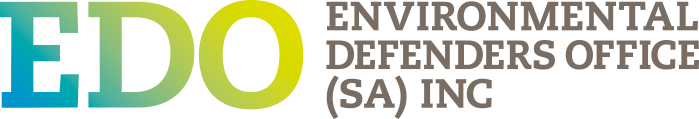 HELP SAVE OUR EDO                   Why we need YOUR help? We’ve lost our funding!FUNDRAISING MOVIE AFTERNOON - SATURDAY 6 JUNE 2015WHAT WE DO - Protecting the Public Interest – Evening the OddsOur environment is under threat from like never before. Resource extraction, greenhouse gas emissions, overuse of natural resources, excessive urban development and regressive laws continue to pose serious risks to our natural and built environment. The work of the EDO is vital in the struggle to conserve and enhance our rich and unique environment. We help you to understand the laws in South Australia and how you can use them to protect our environment. The EDO’s lawyers go to court to protect habitat and defend your rights to a clean environment. We fight to improve the law when it isn’t working to protect our communities and our environment. THE EDO IS ESSENTIAL – WE MUST SAVE OUR EDO – HERE’S WHAT YOU CAN DOWe are seeking your support to sell and/or buy tickets for our upcoming film night at the Capri. The film we are showing is “Woman in Gold”, the journey taken by one woman to recover this famous painting. Tickets are $25.00 each and include a glass of wine and nibbles. By each doing a little, we hope to raise $10,000.  Please find enclosed ten (10) movie tickets.Drinks and nibbles will be available from 5:30pm with the movie starting at 6:30pm. The historic organ will be played at 5.15pm. There will also be a raffle and silent auction on the night and best dressed in black and gold wins a prize!  If you are able to sell more than ten tickets please let me know and I will get them to you. I need to advise the Capri how many people are expected to attend the movie so please let me know by Wednesday June 3 how many tickets you have sold. You can bring the money for the tickets you have sold together with any unsold tickets on the day. You can book and pay for your tickets online at   http://www.edosa.org.au/filmnight  Our volunteers hope to see you on the night!Regards,Iris Iwanicki- EDO Management Committee member- 0438 535 058